День футболиста     Г-о-о-о-л!!! Сколько эмоций и задора в этом слове. Бурными переживаниями наполнился сегодня стадион школы №2. Участниками соревнований были сборные команды мальчиков и девочек пришкольного лагеря "РОСТландия". Некоторые из детей впервые попробовали свои силы в роли футболиста, у которого должны работать не только ноги, но и голова для того, чтобы достичь успеха.Не менее интересным было и посещение центральной детской библиотеки им. А. П. Гайдара. Работники библиотеки подготовили увлекательные эстафеты и познавательные викторины, посвященные прошедшему накануне Дню России. 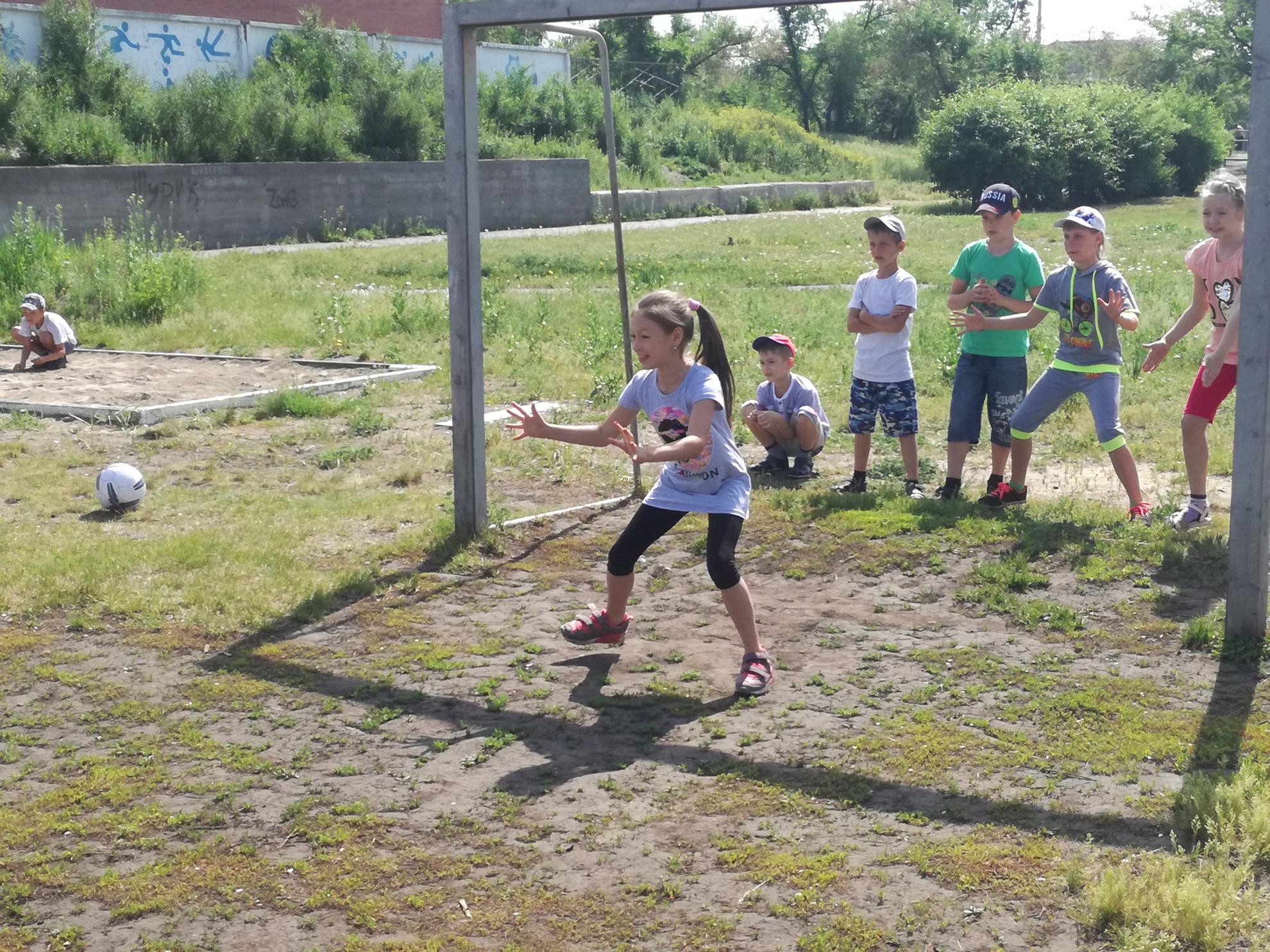 